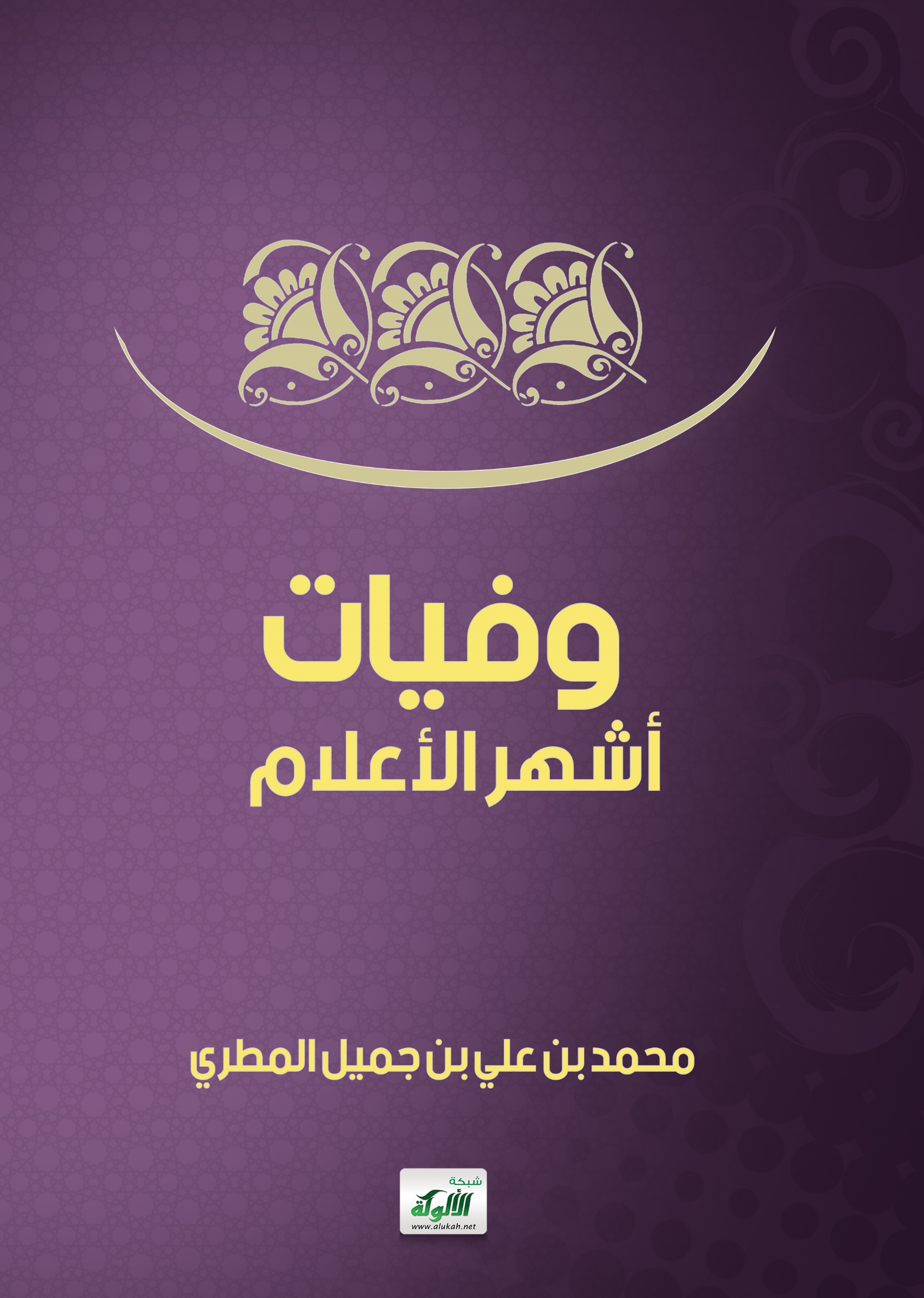 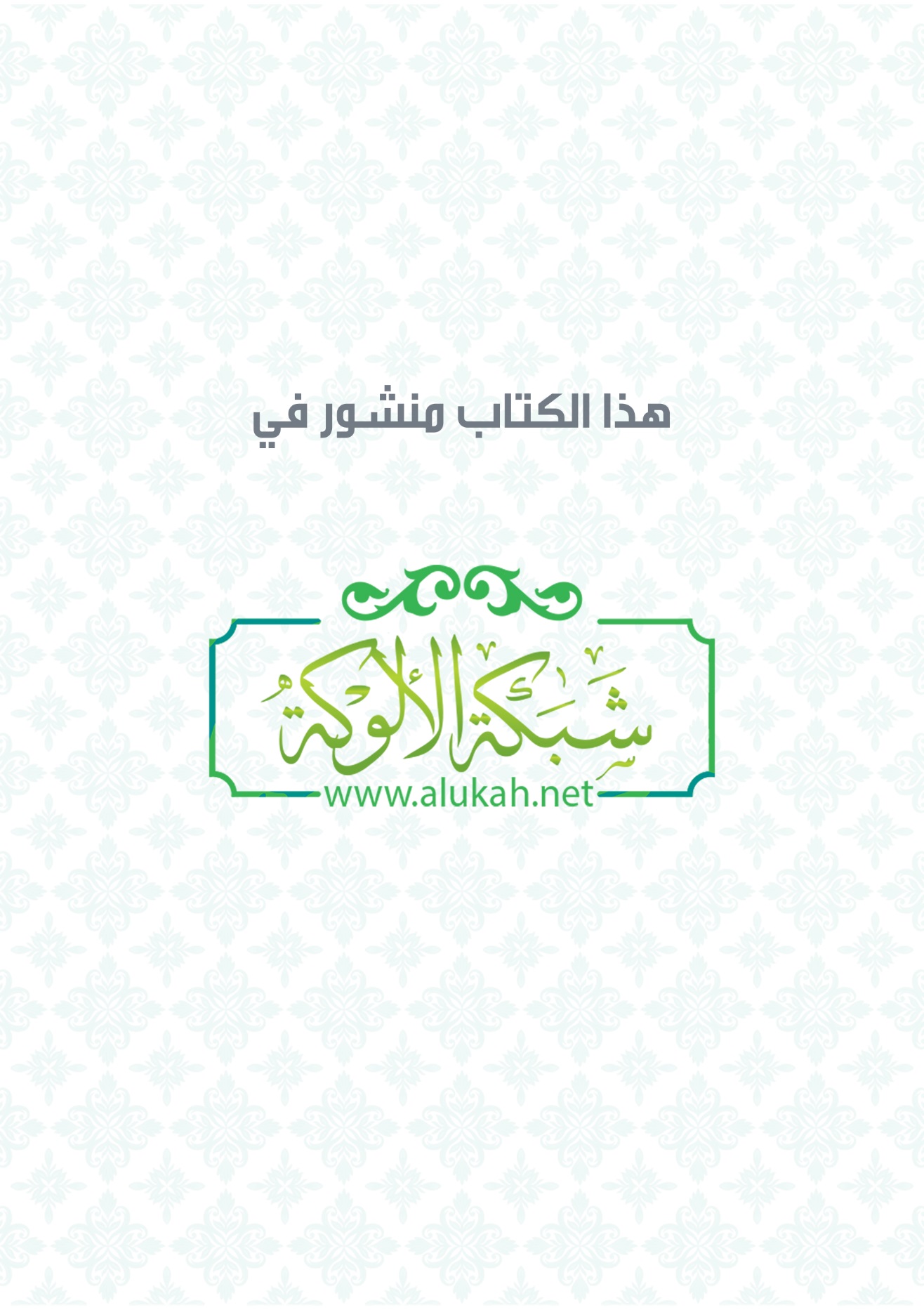 وفيات أشهر الأعلاممحمد بن علي بن جميل المطريمحمد رسول الله عليه الصلاة والسلام، وهو محمد بن عبد الله بن عبد المطلب بن هاشم بن عبد مناف بن قُصي، من نسل إسماعيل بن إبرهيم عليهما الصلاة والسلام، كانت وفاته سنة 11 هجرية الموافق 632 ميلادية، ومن أشهر من توفي من الصحابة في العهد النبوي: حمزة بن عبد المطلب سيد الشهداء ومصعب بن عمير وأبو جابر عبد الله بن عمرو بن حرام وسعد بن معاذ الأنصاري وزيد بن حارثة وجعفر بن أبي طالب وعبد الله بن رواحة وعثمان بن مظعون، وبنات النبي الثلاث: زينب ورقية وأم كلثوم وأمهن خديجة أم المؤمنين.أبو بكر الصديق سنة 13 هـ، ومن أشهر من توفي في خلافة أبي بكر: فاطمة بنت النبي سيدة نساء الأمة، واستُشهِد في خلافة أبي بكر كثير من الصحابة الكرام في حروب الردة كثابت بن قيس بن شمَّاس وَعُكَّاشَةُ بنُ مِحْصَن وزيد بن الخطاب وأبي دُجانة الأنصاري.عمر بن الخطاب سنة 23 هـ، ومن أشهر من توفي في خلافة عمر: أبو عبيدة عامر بن الجراح ومعاذ بن جبل وأُبيَّ بن كعب سيد القراء وخالد بن الوليد وسعد بن عُبادة وبلال بن رباح الحبشي وأُسَيد بن الحُضير وعمرو بن أم مكتوم والعلاء بن الحضرمي وعتبة بن غزوان وقتادة بن النعمان وأم المؤمنين زينب بنت جحش وأم المؤمنين سَودة بنت زَمْعة ومارية القِبطية أم إبراهيم بن النبي صلى الله عليه وسلم وصفية بنت عبد المطلب عمة النبي صلى الله عليه وسلم، واستُشهد في خلافة عمر كثير من الصحابة في الفتوحات كالبراء بن مالك الأنصاري والنعمان بن مُقَرِّن المزني والمثنى بن حارثة الشيباني رضي الله عنهم.عثمان بن عفان سنة 35 هـ، ومن أشهر من توفي في خلافة عثمان: العباس بن عبد المطلب عم النبي صلى الله عليه وسلم وعبد الرحمن بن عوف وعبد الله بن مسعود وأبو الدرداء وأبو ذر الغفاري وعبادة بن الصامت وأبو طلحة الأنصاري وأبو سفيان بن حرب وكعب الأحبار الِحمْيَري الصنعاني التابعي المكثر من رواية الأخبار الإسرائيلية.علي بن أبي طالب سنة 40 هـ، ومن أشهر من توفي في خلافة علي: حذيفة بن اليمان توفي بعد عثمان بأربعين يوما، والزبير بن العوام وطلحة بن عبيد الله وعمار بن ياسر وسلمان الفارسي وخباب بن الأرَتّ وسهل بن حُنَيف وخزيمة بن ثابت وصهيب بن سنان الرومي وأبو رقية تميم بن أوس الدراي وأبو مسعود عقبة بن عمرو الأنصاري البدري والقعقاع بن عمرو التميمي وسيد التابعين أويس القرني.عبد الله بن سلَام سنة 43 هـ.عمرو بن العاص سنة 43 هـ.زيد بن ثابت الأنصاري سنة 45 هـ.الحسن بن علي بن أبي طالب سِبْط النبي صلى الله عليه وآله وسلم سنة 49 هـ.أبو موسى عبد الله بن قيس الأشعري سنة 50 هـ.أبو أيوب الأنصاري سنة 52 هـ.عِمران بن الحُصَين سنة 52 هـ.  أسامة بن زيد بن حارثة سنة 54 هـ.حسان بن ثابت شاعر النبي صلى الله عليه وآله سلم سنة 54 هـ.سعد بن أبي وقاص أحد العشرة المبشرين بالجنة سنة 55 هـ.أبو هريرة عبد الرحمن بن صخر الدوسي سنة 57 هـ.أم المؤمنين عائشة بنت أبي بكر سنة 58 هـ.شداد بن أوس بن ثابت الأنصاري سنة 58 هـ.معاوية بن أبي سفيان أول خلفاء بني أُمية سنة 60 هـ.الحسين بن علي بن أبي طالب سِبْط النبي صلى الله عليه وآله وسلم سنة 61 هـ.أم المؤمنين أم سلمة هند بنت أمية المخزومية سنة 62 هـ.بُريدة بن الحُصَيب سنة 62 هـ.مسروق بن الأجدع الوادعي سنة 63 هـ.النعمان بن بشير بن سعد الأنصاري سنة 65 هـ تقريبا.عبد الله بن عمرو بن العاص سنة 65 هـ تقريبا.عبد الله بن عباس حبر الأُمَّة سنة 68 هـ.البراء بن عازب الأنصاري سنة 72 هـ.عبد الله بن الزبير بن العوام سنة 73 هـ.عبد الله بن عمر بن الخطاب سنة 74 هـ.أبو سعيد الخدري سنة 74 هـ.سلمة بن الأكوع سنة 74 هـ.جابر بن عبد الله الأنصاري سنة 78 هـ.شُرَيح القاضي الكوفي سنة 80 هـ وقيل غير ذلك.أبو أُمامة صدي بن عجلان الباهلي سنة 86 هـ.عبدالملك بن مروان الأموي سنة 86 هـ.عبد الله بن إباض التميمي الذي ينتسب إليه الإباضية سنة 86 هـ.سهل بن سعد الساعدي سنة 88 هـ تقريبا.أنس بن مالك الأنصاري سنة 92 هـ. أبو العالية رُفيع بن مِهران الرياحي سنة 93 هـ تقريبا.سعيد بن المسيب سيد التابعين وأحد فقهاء المدينة السبعة سنة 94 هـ. علي بن الحسين بن علي بن أبي طالب سنة 94 هـ.عروة بن الزبير بن العوام أحد فقهاء المدينة السبعة سنة 94 هـ.أبو بكر بن عبد الرحمن بن الحارث بن هشام المخزومي أحد فقهاء المدينة السبعة سنة 94 هـ. سعيد بن جبير سنة 95 هـ.الحجاج بن يوسف الثقفي الوالي الظالم سنة 95 هـ.إبراهيم بن يزيد النخعي فقيه أهل الكوفة سنة 96 هـ.قتيبة بن مسلم الباهلي الفاتح المشهور سنة 96 هـ.موسى بن نُصير الفاتح المشهور سنة 97 هـ.  عبيد الله بن عبد الله بن عتبة بن مسعود أحد فقهاء المدينة السبعة سنة 98 هـ تقريبا.خارجة بن زيد بن ثابت أحد فقهاء المدينة السبعة سنة 100 هـ.عمر بن عبد العزيز الأموي الخليفة العادل سنة 101 هـ.الضحاك بن مزاحم الخراساني سنة 102 هـ.طارق بن زياد الفاتح المشهور سنة 102 هـ.مجاهد بن جبر المُفسِّر المشهور سنة 104 هـ تقريبا. عامر بن شراحيل الشعبي سنة 104 هـ تقريبا.أبان بن عثمان بن عفان سنة 105 هـ.عكرمة البربري مولى ابن عباس سنة 105 هـ.سالم بن عبد الله بن عمر بن الخطاب سنة 106 هـ.القاسم بن محمد بن أبي بكر الصديق أحد فقهاء المدينة السبعة سنة 106 هـ.طاووس بن كيسان اليماني سنة 106 هـ.سليمان بن يسار أحد فقهاء المدينة السبعة سنة 107 هـ وقيل غير ذلك.أبو الطفيل عامر بن واثلة الليثي آخر الصحابة موتا سنة 110 هـ.الحسن البصري سنة 110 هـ.محمد بن سيرين سنة 110 هـ.الفَرَزْدَق همام بن غالب التميمي الشاعر المشهور سنة 110 هـ.جرير بن عطية اليربوعي الشاعر المشهور سنة 110 هـ.مكحول الشامي سنة 113 هـ تقريبا.   عطاء بن أبي رَبَاح المكي سنة 114 هـ. وهب بن مُنَبِّه سنة 114 هـ.عبد الرحمن الغافقي القائد المشهور سنة 114 هـ.قتادة بن دِعامة البصري سنة 117 هـ. نافع مولى ابن عمر سنة 117 هـ.عبد الرحمن بن هُرمز الأعرج سنة 117 هـ.عبد الله بن عامر اليحصبي الدمشقي أحد القراء السبعة سنة 118 هـ.محمد بن علي بن الحسين بن علي بن أبي طالب (الباقر) سنة 118 هـ.عمرو بن شعيب بن محمد بن عبد الله بن عمرو بن العاص سنة 118 هـ.عبد الله بن كثير المكي أحد القراء السبعة سنة 120 هـ.حماد بن أبي سليمان الكوفي فقيه أهل الكوفة وشيخ أبي حنيفة سنة 120 هـ.محمد بن كعب القُرَظي سنة 120 هـ.زيد بن علي بن الحسين بن علي بن أبي طالب الذي ينتسب إليه الشيعة الزيدية سنة 122 هـ.محمد بن شهاب الزهري سنة 124 هـ.هشام بن عبد الملك بن مروان الأموي سنة 125 هـ.عمرو بن دينار المكي سنة 126 هـ.عاصم بن أبي النَّجود الكوفي أحد القراء السبعة سنة 127 هـ تقريبا.إسماعيل بن عبد الرحمن السدي الكبير سنة 127 هـ.أبو إسحاق السبيعي عمرو بن عبد الله الكوفي سنة 128 هـ تقريبا. الجَهْم بن صفوان السمرقندي رأس الجهمية سنة 128 هـ.أبو جعفر يزيد بن القعقاع المدني أحد القراء العشرة سنة 130 هـ تقريبا.أيوب السِّختياني البصري سنة 131 هـ.واصل بن عطاء الغزّال رأس المعتزلة سنة 131 هـ.همام بن مُنَبِّه الصنعاني وكان أكبر سنا من أخيه وهب، سنة 131 هـ.مروان بن محمد بن مروان بن الحكم الأموي آخر خلفاء بني أمية سنة 132 هـ.عطاء الخراساني سنة 135 هـ.زيد بن أسلم المدني سنة 136 هـ.ربيعة الرأي المدني سنة 136 هـ تقريبا.عبد الله بن محمد بن علي بن عبد الله ابن عباس (السَّفَّاح) أول خلفاء بني العباس سنة 136 هـ.أبو مسلم الخراساني القائد العباسي هازم جيوش الدولة الأموية سنة 137 هـ.الربيع بن أنس راوية التفسير عن أبي العالية سنة 139 هـ.علي بن أبي طلحة راوية التفسير عن ابن عباس سنة 143 هـ.عمرو بن عُبيد كبير المعتزلة سنة 143 هـ.محمد بن عبدالله بن الحسن بن الحسن بن علي بن أبي طالب (النفس الزكية) سنة 145 هـ.  هشام بن عروة بن الزبير بن العوام سنة 145 هـ.محمد بن السائب الكلبي سنة 146 هـ.جعفر بن محمد بن علي بن الحسين بن علي بن أبي طالب (الصادق) الذي ينتسب إليه الشيعة الجعفرية سنة 148 هـ. سليمان بن مهران الأعمش محدث الكوفة سنة 148 هـ.مقاتل بن حيان البلخي سنة 149 هـ تقريبا.مقاتِل بن سليمان البلخي سنة 150 هـ.أبو حنيفة النعمان بن ثابت أحد الأئمة الأربعة سنة 150 هـ. عبد الملك بن عبد العزيز بن جُرَيج المكي سنة 150 هـ.محمد بن إسحاق بن يسار المدني سنة 151 هـ.أبو عمرو بن العلاء البصري أحد القراء السبعة سنة 154 هـ.مَعْمَر بن راشد البصري ثم الصنعاني سنة 154 هـ. حمزة بن حبيب الزيات أحد القراء السبعة سنة 156 هـ تقريبا.عبد الرحمن بن عمرو الأوزاعي سنة 157 هـ.زُفَر بن الهُذيل صاحب أبي حنيفة سنة 158 هـ.أبو جعفر المنصور عبد الله بن محمد بن علي الخليفة العباسي سنة 158 هـ.شعبة بن الحجاج أمير المؤمنين في الحديث سنة 160 هـ. سفيان بن سعيد الثوري أمير المؤمنين في الحديث سنة 161 هـ.إبراهيم بن أدهم الزاهد المشهور سنة 161 هـ تقريبا.حمَّاد بن سَلَمة البصري المحدِّث النحوي سنة 167 هـ.نافع بن أبي نُعيم المدني أحد القراء السبعة سنة 169 هـ.الحسن بن صالح بن حيّ الهمداني الكوفي سنة 169 هـ.الخليل بن أحمد الفراهيدي سنة 170 هـ.عبد الرحمن بن معاوية بن هشام بن عبد الملك (الداخل) سنة 172 هـ.عبد الله بن لَهيعة المصري سنة 174 هـ.الليث بن سعد المصري سنة 175 هـ. إدريس بن عبد الله بن الحسن بن الحسن بن علي بن أبي طالب مؤسس دولة الأدارسة في المغرب سنة 177 هـ.مالك بن أنس الأصبحي المدني أحد الأئمة الأربعة سنة 179 هـ.حفص بن سليمان الأسدي الكوفي المقرئ المشهور راوية عاصم سنة 180 هـ.عمرو بن عثمان الشيرازي (سيبويه) سنة 180 هـ.عبد الله بن المبارك المروزي سنة 181 هـ.عبد الرحمن بن زيد بن أسلم المُفسِّر المشهور سنة 182 هـ.القاضي أبو يوسف يعقوب بن إبراهيم صاحب أبي حنيفة سنة 182 هـ.موسى الكاظم بن جعفر الصادق بن محمد الباقر سنة 183 هـ.الفُضَيل بن عِياض سنة 187 هـ.علي بن حمزة الكسائي الكوفي أحد القراء السبعة سنة 189 هـ.محمد بن الحسن الشيباني صاحب الإمام أبي حنيفة ومدوِّن مذهبه سنة 189 هـ. عبد الرحمن بن القاسم المصري تلميذ الإمام مالك سنة 191 هـ. أبو بكر شعبة بن عياش الكوفي المقرئ المشهور راوية عاصم سنة 193 هـ.الخليفة هارون الرشيد بن محمد المهدي بن المنصور العباسي سنة 193 هـ.ورش عثمان بن سعيد المصري المقرئ المشهور راوية نافع سنة 197 هـ.عبد الله بن وهب المصري سنة 197 هـ. وكيع بن الجراح الكوفي سنة 197 هـ.سفيان بن عيينة سنة 198 هـ.يحيى بن سعيد القطان سنة 198 هـ.عبد الرحمن بن مهدي سنة 198 هـ.علي الرضا بن موسى الكاظم بن جعفر الصادق سنة 203 هـ.محمد بن إدريس الشافعي أحد الأئمة الأربعة سنة 204 هـ.أبو داود سليمان بن داود الطيالسي سنة 204 هـ.هشام بن محمد بن السائب الكلبي المؤرِّخ النَّسَّابة سنة 204 هـ.يعقوب بن إسحاق البصري أحد القراء العشرة سنة 205 هـ.يزيد بن هارون الواسطي سنة 206 هـ.محمد بن المستنير (قُطْرُب) اللُّغوي سنة 206 هـ.يحيى بن زياد الفرَّاء الكوفي النحْوي سنة 207 هـ.محمد بن عمر الواقدي سنة 207 هـ.طاهر بن الحسين أمير خراسان سنة 207 هـ.أبو عبيدة معمر بن المثنى سنة 209 هـ.عبد الرزاق بن همَّام الصنعاني سنة 211 هـ. أبو العتاهية الشاعر المشهور سنة 211 هـ.عبد الملك بن هشام الحِمْيَري صاحب كتاب السيرة النبوية سنة 213 هـ.عبد الملك بن قُرَيب الأصمعي سنة 216 هـ. عبد اللَّه المأمون بن هارون الرشيد الخليفة العباسي سنة 218 هـ. قالون عيسى بن مِينا المدني المقرئ المشهور راوية نافع سنة 220 هـ.محمد الجواد بن علي الرضا بن موسى الكاظم بن جعفر الصادق سنة 220 هـ.أبو عبيدة القاسم بن سلَّام الخراساني سنة 224 هـ.أبو الوليد هشام بن عبد الملك الطيالسي سنة 227 هـ.محمد المعتصم بن هارون الرشيد الخليفة العباسي سنة 227 هـ.نُعَيم بن حماد الخزاعي المروزي سنة 228 هـ.خلف بن هشام البزار البغدادي أحد القراء العشرة سنة 229 هـ.محمد بن سعد صاحب كتاب الطبقات سنة 230 هـ.عبد الله بن طاهر بن الحسين أمير خراسان سنة 230 هـ.أبو تمام حبيب بن أوس الطائي الشاعر المشهور سنة 231 هـ.يحيى بن معين سنة 233 هـ.  علي بن المديني سنة 234 هـ.أبو بكر بن أبي شيبة سنة 235 هـ.محمد بن موسى الخوارزمي الفَلَكي مؤسس علم الجبر سنة 238 هـ.إسحاق بن راهويه سنة 238 هـ.قتيبة بن سعيد البلخي المُحدِّث المشهور شيخ أصحاب الكتب الستة سنة 240 هـ.أبو ثور إبراهيم بن خالد الكلبي الفقيه المشهور سنة 240 هـ.عبد السلام بن سعيد القيرواني الملقَّب (سُحنون) مدوِّن مذهب مالك في كتابه المدوَّنة سنة 240 هـ.أحمد بن حنبل الشيباني البغدادي أحد الأئمة الأربعة سنة 241 هـ. عبد الله بن سعيد بن كُلَّاب البصري إمام الكُلَّابية سنة 245 هـ.حفص بن عمر الدُّوري المقرئ المشهور سنة 246 هـ.القاسم بن إبراهيم بن إسماعيل بن إبراهيم بن الحسن بن الحسن بن علي بن أبي طالب (الرَّسِّي) سنة 246 هـ.ذو النون المصري الزاهد المشهور سنة 246 هـ.أبو عثمان المازني البصري إمام العربية سنة 247 هـ.جعفر المتوكّل بن المعتصم بن هارون الرشيد الخليفة العباسي سنة 247 هـ.محمد بن بشار البصري (بُنْدار) شيخ أصحاب الكتب الستة سنة 252 هـ.محمد بن المثنى البصري (الزَّمِن) شيخ أصحاب الكتب الستة سنة 252 هـ.علي الهادي بن محمد الجواد بن علي الرضا بن موسى الكاظم بن جعفر الصادق بن محمد الباقر سنة 254 هـ.عبد الله بن عبد الرحمن الدارِمي صاحب كتاب سنن الدارمي سنة 255 هـ.أبو حاتم السِّجِسْتَانِي البصري المقرئ اللغوي سنة 255 هـ.محمد بن كرَّام إمام الكرَّامية سنة 255 هـ. عمرو بن بحر (الجاحظ) سنة 255 هـ.محمد بن إسماعيل البخاري إمام الدنيا في الحديث صاحب الصحيح وأحد أصحاب الكتب الستة المشهورة في الحديث سنة 256 هـ.الحسن العسكري بن علي الهادي بن محمد الجواد بن علي الرضا بن موسى الكاظم بن جعفر الصادق بن محمد الباقر بن علي بن الحسين بن علي سنة 260 هـ.مسلم بن الحجاج النيسابوري صاحب الصحيح وأحد أصحاب الكتب الستة المشهورة سنة 261 هـ.إسماعيل المُزني صاحب الإمام الشافعي سنة 264 هـ.الربيع بن سليمان المرادي صاحب الإمام الشافعي سنة 270 هـ.داود بن علي الظاهري الفقيه إمام أهل الظاهر سنة 270 هـ.محمد بن نُصير إمام فرقة النُّصيرية سنة 270 هـ.محمد بن يزيد ابن ماجه القزويني أحد أصحاب الكتب الستة سنة 273 هـ.أبو داود سليمان بن الأشعث السِّجِسْتَانِي أحد أصحاب الكتب الستة سنة 275 هـ.عبد الله بن مسلم بن قُتيبة الدِّينَوري سنة 276 هـ.أبو حاتم الرازي محمد بن إدريس سنة 277 هـ.أبو عيسى محمد بن عيسى الترمذي أحد أصحاب الكتب الستة سنة 279 هـ.سهل بن عبد الله التُّسْتَرِي الزاهد سنة 283 هـ.البُحْتُري الشاعر المشهور سنة 284 هـ.محمد بن يزيد المبرِّد النحْوي المشهور سنة 286 هـ. عبد الله بن أحمد بن حنبل سنة 290 هـ.أحمد بن يحيى الكوفي النحْوي الملقب (ثعلب) سنة 291 هـ.الجُنيد البغدادي شيخ الصوفية سنة 298 هـ.يحيى بن الحسين بن القاسم الرَّسِّي الحسني (الهادي) إمام الهادوية الزيدية في اليمن سنة 298 هـ. أحمد بن شعيب النسائي أحد أصحاب الكتب الستة المشهورة سنة 303 هـ. أبو علي الجُبَّائي شيخ المعتزلة سنة 303 هـ.أحمد بن سُريج الفقيه الشافعي المشهور سنة 306 هـ.محمد بن جَرير الطبري شيخ المُفسِّرين سنة 310 هـ.محمد بن إسحاق بن خُزيمة إمام الأئمة سنة 311 هـ. أحمد بن محمد الخلال مدوِّن مذهب أحمد سنة 311 هـ.أبو إسحاق إبراهيم بن السري الزَّجَّاج النحْوي سنة 311 هـ.محمد بن زكريا الرازي الطبيب المشهور سنة 313 هـ.محمد بن إبراهيم بن المنذر النيسابوري سنة 319 هـ. أبو جعفر أحمد بن محمد بن سلامة الطحاوي سنة 321 هـ.أبو بكر بن مجاهد المقرئ المشهور أول من ألَّف القراءات السبع سنة 324 هـ.أبو الحسن علي بن إسماعيل الأشعري الذي ينتسب إليه الأشاعرة سنة 324 هـ.عبد الرحمن بن أبي حاتم الرازي سنة 327 هـ. أبو بكر محمد بن القاسم بن الأنباري سنة 328 هـ.محمد بن يعقوب الكُلِيني مؤلف الشيعة المشهور صاحب الكافي سنة 328 هـ.أبو طاهر سليمان الجنابي رئيس القرامطة سنة 332 هـ.أبو منصور الماتُريدي الحنفي إمام الماتريدية سنة 333 هـ.الحسن بن أحمد الهمداني المؤرِّخ صاحب كتاب الإكليل سنة 334 هـ.أبو القاسم الخِرَقي صاحب المختصر المشهور في الفقه الحنبلي سنة 334 هـ.عماد الدولة علي بن بُوَيْه الديلمي أول ملوك بني بويه سنة 338 هـ.قاسم بن أصبغ محدث الأندلس المشهور سنة 340 هـ.محمد بن حِبان أبو حاتم البُستي صاحب الصحيح سنة 354 هـ. أبو الطيب أحمد بن الحسين المتنبي الشاعر المشهور سنة 354 هـ.أبو الفرج الأصبهاني سنة 356 هـ.معز الدولة أحمد بن بُوَيْه الديلمي سنة 356 هـ.سيف الدولة الحمداني سنة 356 هـ.أبو فِرَاس الحمداني الأمير الشاعر سنة 357 هـ.كافور الإخشيدي العبد الحبشي الذي ملك مصر سنة 357 هـ.سليمان بن أحمد الطبراني صاحب المعاجم الثلاثة سنة 360 هـ.محمد بن الحسين الآجُرِّيُّ صاحب كتاب الشريعة سنة 360 هـ.الحسن بن خلَّاد الرامَهُرمُزي أول من صنف في علوم الحديث سنة 360 هـ.المـُعِزّ لدين الله العُبَيْدي سنة 365 هـ.أبو منصور الأزهري الهروي صاحب كتاب تهذيب اللغة سنة 370 هـ.ابن بابَوَيْه القُمِّي مصنف الشيعة الملقب عندهم بالشيخ الصدوق سنة 381 هـ.علي بن عمر الدارقطني المُحدِّث المشهور سنة 385 هـ. إسماعيل بن عبَّاد الوزير المشهور بالصاحب بن عباد سنة 385 هـ.سبكتكين الغزنوي سنة 387 هـ.أبو سليمان حمد بن محمد البُسْتي (الخطَّابي) سنة 388 هـ.أبو الطيب عبد المنعم بن غلبون المقرئ المشهور سنة 389 هـ.عثمان بن جِنِّي الموصلي النحْوي المشهور سنة 392 هـ. الحاجب المنصور محمد بن أبي عامر القحطاني القرطبي ، أمير الأندلس، المتوفى سنة 393 هجرية. أحمد بن فارس اللُّغوي المشهور صاحب كتاب مقاييس اللغة سنة 395 هـ.أبو الحسن طاهر بن عبد المنعم بن غلبون المقرئ المشهور سنة 399 هـ.أبو بكر الباقلاني محمد بن الطيب المالكي سنة 403 هـ.محمد بن عبد الله ابن البيِّع (الحاكم) النيسابوري صاحب كتاب المستدرك على الصحيحين سنة 405 هـ.محمد بن الحسن بن فُورَك الأصبهاني سنة 406 هـ.محمد بن الحسين (الشريف الرضي) سنة 406 هـ.عبد الغني بن سعيد الأزدي المصري المُحدِّث المشهور سنة 409 هـ.منصور بن نزار العُبيدي (الحاكم بأمر الله) سنة 411 هـ. أبو عبد الرحمن السُّلَمي صاحب طبقات الصوفية سنة 412 هـ.ابن البوَّاب البغدادي الكاتب المشهور سنة 413 هـ.محمد بن النعمان البغدادي (الشيخ المفيد) عالِـم الشيعة سنة 413 هـ.القاضي عبد الجبار المعتزلي سنة 415 هـ.هبة الله اللالكائي صاحب شرح أصول اعتقاد أهل السنة والجماعة سنة 418 هـ.السلطان محمود بن سبكتكين الغزنوي فاتح الهند سنة 421 هـ.القاضي عبد الوهاب بن علي البغدادي المالكي سنة 422 هـ.أبو منصور الثعلبي صاحب التفسير المشهور سنة 427 هـ.خلف بن عباس الزهراوي الأندلسي الطبيب الجراح المشهور سنة 427 هـ.ابن سينا الفيلسوف والطبيب المشهور سنة 428 هـ.عبد القاهر بن طاهر البغدادي صاحب كتاب الفَرق بين الفِرَق سنة 429 هـ.أبو نعيم الأصبهاني صاحب كتاب حلية الأولياء سنة 430 هـ.حمزة الزوزني مؤسس المذهب الدُّرزي سنة 433 هـ.علي بن الحسين (الشريف المرتضى) واضع كتاب نهج البلاغة سنة 436 هـ.أبو الريحان البِيروني الطبيب الفيلسوف المؤرِّخ الرياضي الفلكي سنة 440 هـ.أبو عمرو عثمان بن سعيد الداني الأندلسي المقرئ المشهور سنة 444 هـ.  أبو العلاء المعرِّي الشاعر المشهور سنة 449 هـ.  أبو الطيب الطبري الشافعي سنة 450 هـ.أبو الحسن الماوردي الشافعي سنة 450 هـ.عبد الله بن ياسين الجزولي إمام المرابطين سنة 451 هـ.البساسيري أحد قواد الدولة العُبيدية سنة 451 هـ.أبو محمد علي بن حزم الأندلسي سنة 456 هـ.أحمد بن الحسين البيهقي المُحدِّث المشهور سنة 458 هـ. أبو يعلى محمد بن الحسين ابن الفرَّاء القاضي الحنبلي سنة 458 هـ.علي بن إسماعيل بن سِيْدَه الأندلسي اللُّغوي المشهور سنة 458 هـ.أبو جعفر الطوسي مصنِّف الشيعة المشهور سنة 460 هـ. أبو عمرو يوسف بن عبد البر الأندلسي سنة 463 هـ. أحمد بن علي بن ثابت الخطيب البغدادي سنة 463 هـ. عبد الكريم بن هوازن القُشَيري سنة 465 هـ.ألْب أَرْسلان السلجوقي سنة 465 هـ.علي بن أحمد الواحدي المُفسِّر المشهور سنة 468 هـ. عبد القاهر الجُرْجَاني واضع أصول البلاغة سنة 471 هـ.  أبو الوليد الباجي الأندلسي المالكي سنة 474 هـ.ابن ماكولا المؤرِّخ الأمير سنة 475 هـ.أبو اسحاق الشيرازي إبراهيم بن علي الشافعي سنة 476 هـ.أبو المعالي عبد الملك الجويني الملقب إمام الحرمين سنة 478 هـ. أبو بكر اللَّمتوني مؤسس دولة المرابطين سنة 480 هـ.أبو إسماعيل الأنصاري الهروي صاحب كتاب منازل السائرين سنة 481 هـ.شمس الأئمة السَّرَخْسِي الحنفي سنة 483 هـ.نِظام الـمُلك الطوسي الوزير المشهور سنة 485 هـ.محمد بن فتوح الحَميدي صاحب الجمع بين الصحيحين سنة 488 هـ.المعتمد بن عباد الأندلسي سنة 488 هـ.أبو المظفر السمعاني المُفسِّر الأصولي سنة 489 هـ.أبو علي الغساني الجياني الأندلسي المُحدِّث المشهور سنة 498 هـ.يوسف بن تاشفين الملقَّب (أمير المسلمين) و (أمير المرابطين) سنة 500 هـ. الراغب الأصفهاني صاحب مفردات القرآن سنة 502 هـ. أبو حامد محمد بن محمد بن محمد الغزالي سنة 505 هـ. أبو الوفاء علي بن عَقيل البغدادي الحنبلي سنة 513 هـ. مُحيي السنة الحسين بن مسعود البغوي سنة 516 هـ. القاسم بن علي الحريري البصري صاحب المقامات سنة 516 هـ.محمد بن أحمد بن رُشد الأندلسي (الجد) سنة 520 هـ. محمد بن عبد الله بن تُوْمَرْت (المهدي) مؤسس دولة الموحدين سنة 524 هـ.أبو القاسم محمود جار الله الزمخشري سنة 538 هـ. عماد الدين زَنكي التركي سنة 541 هـ.عبد الحق بن عطية الأندلسي المُفسِّر المشهور سنة 542 هـ.أبو بكر بن العربي الإشبيلي المالكي سنة 543 هـ.القاضي عياض اليحصبي المالكي سنة 544 هـ. الشَّهْرَستَانِي صاحب كتاب المِلل والنِّحَل سنة 548 هـ. يحيى بن أبي الخير العِمراني اليمني الشافعي صاحب كتاب البيان في مذهب الإمام الشافعي سنة 558 هـ. عبدالمؤمن بن علي خليفة الموحِّدين سنة 558 هـ. يحيى بن هُبَيْرَة الوزير الحنبلي سنة 560 هـ.الإدريسي المؤرِّخ الجغرافي سنة 560 هـ. عبد القادر الجيلاني أو الكيلاني أو الجيلي سنة 561 هـ.أبو سعد السمعاني المؤرِّخ صاحب كتاب الأنساب سنة 562 هـ.نور الدين محمود زَنكي سنة 569 هـ.أبو القاسم ابن عساكر صاحب تاريخ دمشق سنة 571 هـ.نشوان الحميري اللُّغوي المؤرِّخ الأديب سنة 573 هـ.أبو طاهر السِّلَفي الأصبهاني المُحدِّث المشهور سنة 576 هـ.أحمد الرِّفَاعي مؤسس الطريقة الصوفية الرفاعية سنة 578 هـ.يوسف بن عبد المؤمن خليفة الموحدين سنة 580 هـ.أبو القاسم السُّهيلي الأندلسي صاحب الروض الأُنُف في شرح السيرة النبوية لابن هشام سنة 581 هـ.عبد الحق الإشبيلي المُحدِّث المشهور سنة 581 هـ.أبو موسى المديني الأصبهاني المُحدِّث المشهور سنة 581 هـ.محمد بن موسى الحازمي صاحب كتاب الاعتبار في الناسخ والمنسوخ من الآثار سنة 584 هـ.علاء الدين الكاساني الحلبي الحنفي سنة 587 هـ.صلاح الدين يوسف بن أيوب بن شاذي الأيوبي الكُردي الفاتح المشهور سنة 589 هـ.القاسم بن فِيْرُّه الشاطبي صاحب المنظومة المشهورة في القراءات السبع (حِرْز الأماني) سنة 590 هـ. أبو شجاع الأصفهاني صاحب متن أبي شجاع في الفقه الشافعي سنة 593 هـ. المـَرْغِيناني صاحب متن بداية المبتدي في الفقه الحنفي سنة 593 هـ.ابن رُشد الحفيد الفيلسوف سنة 595 هـ.   يعقوب بن يوسف بن عبد المؤمن أمير الموحدين سنة 595 هـ.  أبو الفرج عبد الرحمن بن علي ابن الجوزي سنة 597 هـ.عبد الغني المقدسي المُحدِّث المشهور سنة 600 هـ.أبو السعادات ابن الأثير سنة 606 هـ.الفخر الرازي سنة 606 هـ.عبد الله بن حمزة (المنصور) من أئمة الزيدية في اليمن سنة 614 هـ.أبو البقاء العُكْبَري البغدادي اللُّغوي الأديب سنة 616 هـ.السلطان علاء الدين محمد خوارزم شاه السلجوقي سنة 617 هـ.قتادة بن إدريس الحسني أمير مكة سنة 618 هـ.موفق الدين ابن قدامة المقدسي الحنبلي سنة 620 هـ.عبد الكريم الرافعي القزويني الشافعي سنة 623 هـ.جنكيز خان الطاغية ملك التتار سنة 624 هـ. ياقوت الحموي المؤرِّخ الجغرافي الأديب سنة 626 هـ.أبو الحسن ابن القطان الفاسي المُحدِّث المشهور سنة 628 هـ.السلطان جلال الدين بن علاء الدين خوارزم شاه سنة 628 هـ.ابن نُقطة البغدادي المُحدِّث صاحب إكمال الإكمال لابن ماكولا سنة 629 هـ.عز الدين ابن الأثير المؤرِّخ الأديب سنة 630 هـ.أبو الحسن الآمِدِي الأصولي سنة 631 هـ.الملك الكامل محمد الأيوبي سنة 635 هـ.ابن الأثير الكاتب الأديب سنة 637 هـ.ابن عربي الطائي الحاتمي الملقب عند الصوفية بالشيخ الأكبر سنة 638 هـ.عَلَم الدين السخاوي المقرئ المشهور سنة 643 هـ. أبو عمرو ابن الصلاح سنة 643 هـ.ضياء الدين المقدسي صاحب كتاب الأحاديث المختارة سنة 643 هـ.ابن الحاجِب المالكي النحْوي الأصولي سنة 646 هـ.علي بن يوسف القِفْطي المؤرِّخ المشهور سنة 646 هـ. ابن البيطار طبيب الأعشاب المشهور سنة 646 هـ.نجم الدين أيوب (الملك الصالح) آخر السلاطين الأيوبيين بمصر سنة 647 هـ.عمر بن علي بن رسول التركماني (الملك المنصور) مؤسس الدولة الرسولية في اليمن سنة 647 هـ. رضي الدين الصاغاني اللُّغوي المُحدِّث سنة 650 هـ.مجد الدين عبد السلام ابن تيمية أبو البركات سنة 652 هـ.عز الدين أيبك التركماني أول سلاطين المماليك سنة 655 هـ.شجرة الدر أم خليل زوجة نجم الدين أيوب سنة 655 هـ.عبد العظيم المنذري المُحدِّث صاحب كتاب الترغيب والترهيب سنة 656 هـ.أبو العباس القرطبي مؤلف المفهم لما أشكل من تلخيص مسلم سنة 656 هـ.عبد الحميد بن أبي الحديد الأديب المعتزلي سنة 656 هـ. المستعصم بالله بن المستنصر آخر الخلفاء العباسيين سنة 656 هـ.الوزير ابن العلقمي حليف التتار الذي أدخلهم بغداد سنة 656 هـ.علي الشاذلي المغربي الصوفي مؤسس الطريقة الشاذلية سنة 656 هـ.قُطُز السلطان المملوكي هازم التتار في معركة عين جالوت سنة 658 هـ.عز الدين عبد العزيز بن عبد السلام الدمشقي الشافعي (سلطان العلماء) سنة 660 هـ.هولاكو حفيد جنكيزخان طاغية التتار سنة 663 هـ.أبو شامة المقدسي الدمشقي المقرئ المؤرِّخ سنة 665 هـ.بركة خان ابن عم هولاكو الذي أسلم وهزم هولاكو سنة 665 هـ.محمد بن أبي بكر الرازي الحنفي مؤلف مختار الصحاح سنة 666 هـ تقريبا.ابن سبعين الفيلسوف الصوفي سنة 668 هـ.أبو عبد الله القرطبي المالكي المُفسِّر المشهور سنة 671 هـ. محمد بن عبد الله بن مالك الجيَّاني الأندلسي النحْوي صاحب الألفية المشهورة في النحو سنة 672 هـ. جلال الدين الرومي الشاعر الصوفي مؤسس الطريقة المولوية سنة 672 هـ.نصير الدين الطوسي (خواجا نصير) الفيلسوف وزير التتار سنة 672 هـ.أحمد البَدَوي الحسيني الصوفي المشهور عند العامة بمصر سنة 675 هـ.يحيى بن شرف النووي الشافعي سنة 676 هـ.الظاهر بيبرس السلطان المملوكي سنة 676 هـ.المحقق الحِلِّي مرجع الشيعة الإمامية في عصره سنة 676 هـ.أحمد ابن خَلِّكان مؤلف كتاب وفيات الأعيان سنة 681 هـ.أحمد بن إدريس القَرافي المالكي سنة 684 هـ. ناصر الدين البيضاوي المُفسِّر والأصولي المشهور سنة 685 هـ. علي بن أبي الحزم ابن النفيس الطبيب المشهور سنة 687 هـ.السلطان قلاوون سنة 689 هـ.محب الدين الطبري المكي الشافعي سنة 694 هـ.محمد البوصيري الشاعر الصوفي المشهور سنة 697 هـ. محمد بن علي القُشيري ابن دقيق العيد سنة 702 هـ.قازان محمود ملك التتار الذي أسلم سنة 703 هـ.عبد المؤمن بن خلف الدمياطي المُحدِّث المشهور سنة 705 هـ.أحمد ابن الرِّفعة الشافعي سنة 710 هـ.أبو البركات النَّسَفي الحنفي المُفسِّر الأصولي سنة 710 هـ.محمد ابن منظور اللُّغوي الأديب صاحب لسان العرب سنة 711 هـ.سليمان الطُّوفي الحنبلي الأصولي سنة 716 هـ.محمد ابن آجُرُّوم الصنهاجي مؤلف متن الآجرومية سنة 723 هـ.عثمان بن أرطغرل مؤسس الدولة العثمانية سنة 726 هـ.ابن المـُطَهَّر الحِلِّي المشهور عند الشيعة الإمامية بالعلَّامة سنة 726 هـ.تقي الدين أحمد بن عبد الحليم بن عبد السلام ابن تيمية (شيخ الإسلام) سنة 728 هـ / 1328م. أبو الفداء إسماعيل المؤرِّخ مؤلف المختصر في أخبار البشر سنة 732 هـ.محمد بن جَمَاعة الكِناني الحموي الشافعي سنة 733 هـ.محمد ابن سيد الناس اليعمري أبو الفتوح المؤرِّخ سنة 734 هـ.تاج الدين الفاكهاني المالكي سنة 734 هـ.محمد ابن الحاج الفاسي المالكي سنة 737 هـ.علي بن بَلْبَان مؤلف الإحسان في تقريب صحيح ابن حبان سنة 739 هـ.محمد بن أحمد ابن جُزَي الغرناطي المالكي المُفسِّر سنة 741 هـ.علي بن محمد الخازن المُفسِّر سنة 741 هـ. محمد بن عبد الله الخطيب التبريزي مؤلف مشكاة المصابيح سنة 741 هـ.السلطان محمد بن قلاوون سنة 741 هـ.يوسف المِزِّي المُحدِّث المشهور مؤلف تهذيب الكمال سنة 742 هـ.الحسين الطِّيبي المُفسِّر المُحدِّث سنة 743 هـ.عثمان بن علي الزَّيلعي الفقيه الحنفي شارح كنز الدقائق سنة 743 هـ.أبو حيّان الأندلسي اللُّغوي المُفسِّر سنة 745 هـ.يحيى بن حمزة الحسيني من أئمة الزيدية في اليمن سنة 745 هـ.محمد بن أحمد بن عثمان الذهبي مؤرخ الإسلام المشهور سنة 748 هـ. أحمد بن فضل الله العُمَري المؤرِّخ الجغرافي سنة 749 هـ.عمر ابن الوردي الشافعي المؤرِّخ الأديب سنة 749 هـ.الحسن ابن أم قاسم المرادي اللُّغوي سنة 749 هـ.صفي الدين الحِلِّي الشاعر سنة 750 هـ.محمد بن أبي بكر ابن القيم تلميذ شيخ الإسلام ابن تيمية سنة 751 هـ.السمين الحلبي المُفسِّر اللُّغوي المقرئ سنة 756 هـ.تقي الدين علي بن عبد الكافي السُّبْكي الشافعي سنة 756 هـ.عضد الدين الإيجي سنة 756 هـ.صلاح الدين خليل بن كيكلدي العلائي الشافعي المُحدِّث المشهور سنة 761 هـ.عبد الله بن يوسف ابن هشام النحْوي صاحب التصانيف المشهورة سنة 761 هـ.عبد الله بن يوسف الزيلعي الحنفي المُحدِّث مؤلف نصب الراية سنة 762 هـ.علاء الدين مغلطاي الحنفي المُحدِّث سنة 762 هـ.محمد بن مفلح الحنبلي سنة 763 هـ.صلاح الدين خليل بن أيبك الصفدي المؤرِّخ الأديب سنة 764 هـ.عفيف الدين المطري الأنصاري المُحدِّث المؤرِّخ سنة 765 هـ.عبد الله بن أسعد اليافعي الشافعي الصوفي المؤرِّخ سنة 768 هـ.ابن نُباتة المصري الشاعر الأديب سنة 768 هـ. عبد الله ابن عَقيل المصري النحْوي شارح ألفية ابن مالك سنة 769 هـ.تاج الدين عبد الوهاب بن تقي الدين السُّبْكي الشافعي سنة 771 هـ.عبد الرحيم الإسنوي الشافعي سنة 772 هـ.إسماعيل بن كثير الدمشقي المُفسِّر والمؤرِّخ والمُحدِّث المشهور سنة 774 هـ.خليل بن إسحاق المالكي صاحب متن مختصر خليل سنة 776 هـ. لسان الدين ابن الخطيب الأندلسي الوزير المؤرِّخ الأديب سنة 776 هـ.محمد ابن بطُّوطة الطنجي الرَّحَّالة المشهور سنة 779 هـ.إبراهيم الشاطبي صاحب الاعتصام والموافقات سنة 790 هـ.محمد النقشبندي الصوفي مؤسس الطريقة النقشبندية سنة 791 هـ.محمد ابن أبي العز الحنفي شارح الطحاوية سنة 792 هـ.السعد التفتازاني اللُّغوي سنة 793 هـ.محمد بن بهادر الزَّرْكَشي الشافعي سنة 794 هـ.عبد الرحمن بن رجب الحنبلي سنة 795 هـ.إبراهيم بن فرحون اليعمري المالكي سنة 799 هـ.السلطان الظاهر برقوق سنة 801 هـ.محمد بن عَرَفة المالكي التونسي سنة 803 هـ.عمر بن علي ابن الـمُلقِّن الشافعي سنة 804 هـ. سراج الدين عمر بن رسلان البُلْقِيني الشافعي سنة 805 هـ.عبد الرحيم بن الحسين العراقي المُحدِّث سنة 806 هـ.نور الدين علي الهيثمي المُحدِّث سنة 807 هـ.تيمورلنك المغولي الطاغية المشهور سنة 807 هـ.عبد الرحمن ابن خَلدون سنة 808 هـ.محمد الدَّمِيري الشافعي الأديب سنة 808 هـ.علي الخزرجي الزَّبِيدي مؤرِّخ الدولة الرسولية سنة 812 هـ. أحمد ابن الهائم عالم الرياضيات الفَرَضي سنة 815 هـ.علي الشريف الجُرجاني اللُّغوي الفيلسوف سنة 816 هـ.محمد بن يعقوب الفيروزآبادي الشيرازي صاحب القاموس المحيط سنة 817 هـ.تقي الدين الحِصني الشافعي سنة 829 هـ.محمد بن محمد بن محمد ابن الجَزَري المقرئ المشهور سنة 833 هـ.محمد بن إبراهيم الوزير مؤلف العواصم والقواصم في الذب عن سنة أبي القاسم سنة 840 هـ.  أحمد بن يحيى المرتضى مؤلف متن الأزهار في الفقه الزيدي سنة 840 هـ.أحمد البوصيري المُحدِّث المشهور سنة 840 هـ.أحمد المَقْرِيزي المصري المؤرِّخ سنة 845 هـ.ابن قاضي شُهْبَة الشافعي المؤرِّخ سنة 851 هـ.أحمد بن علي ابن حجر العسقلاني الحافظ المشهور صاحب فتح الباري شرح صحيح البخاري سنة 852 هـ. بدر الدين محمود العَيني الحنفي صاحب عمدة القاري شرح صحيح البخاري سنة 855 هـ. محب الدين النُّوَيْري المقرئ تلميذ ابن الجَزَري سنة 857 هـ.محمد بن عبد الواحد ابن الهُمام الحنفي سنة 861 هـ.جلال الدين المَحَلِّي الشافعي الأصولي المُفسِّر سنة 864 هـ.محمد ابن فهد المكي المؤرِّخ سنة 871 هـ.قاسم بن قُطْلُوْبَغَا الحنفي المُحدِّث المؤرِّخ سنة 879 هـ.إبراهيم البِقاعي صاحب نظم الدرر في تناسب الآيات والسور سنة 885 هـ.علي بن سليمان المَرْداوي الحنبلي سنة 885 هـ.السلطان العثماني محمد الفاتح سنة 886 هـ.محمد الموَّاق الغرناطي المالكي مؤلف التاج والإكليل سنة 897 هـ / 1492م.علي الأُشْمُوني النحْوي سنة 900 هـ.السلطان الأشرف قايتباي سنة 901 هـ.محمد بن عبد الرحمن السخاوي سنة 902 هـ.عبد الوهاب البريهي صاحب كتاب طبقات صلحاء اليمن سنة 904 هـ.خالد الأزهري النحْوي سنة 905 هـ.جلال الدين عبد الرحمن السيوطي سنة 911 هـ. علي السمهودي مؤلف وفاء الوفاء بأخبار دار المصطفى سنة 911 هـ.محمد سِبْط المارِديني عالم الفرائض والفلك والرياضيات سنة 912 هـ.الوَنْشَرِيسي المالكي سنة 913 هـ.أحمد القَسْطَلَّاني سنة 923 هـ.عامر بن عبد الوهاب آخر سلاطين بني طاهر في اليمن سنة 923 هـ.زكريا الأنصاري الشافعي سنة 926 هـ.بَحْرَق الحضرمي الشافعي سنة 930 هـ.الشاه إسماعيل الصَّفَوي الرافضي مؤسس الدولة الصَّفَوية سنة 930 هـ.محمد بن يوسف الصالحي مؤلف سبيل الهدى والرشاد في سيرة خير العباد سنة 942 هـ.عبد الرحمن ابن الديبع الزَّبِيدي المؤرِّخ المُحدِّث سنة 944 هـ.محمد بن علي الداوودي مؤلف طبقات المُفسِّرين سنة 945 هـ.خير الدين بربروس أمير البحَّارة العثمانيين سنة 953 هـ.الحطَّاب الرُّعيني المالكي سنة 954 هـ.علي ابن عرَّاق الكِناني مؤلف كتاب تنزيه الشريعة المرفوعة عن الأخبار الشنيعة الموضوعة سنة 963 هـ.موسى الحجَّاوي الدمشقي الحنبلي مؤلف متن زاد المستقنع سنة 968 هـ.طاشْ كُبْري زَادَهْ التركي المؤرِّخ سنة 968 هـ. محمد الفتوحي ابن النجار الحنبلي المصري سنة 972 هـ.عبد الوهاب الشعراني الصوفي سنة 973 هـ. أحمد بن محمد ابن حجر الهيتمي الشافعي سنة 974 هـ. سليمان القانوني الخليفة العثماني الفاتح المشهور سنة 974 هـ.محمد بن أحمد الخطيب الشربيني المصري الشافعي سنة 977 هـ. أبو السعود العِمَادي الحنفي المُفسِّر سنة 982 هـ.عبد الرحمن الأخضري المالكي صاحب المنظومات سنة 983 هـ.الشاه طهماسب بن إسماعيل الصَّفَوي سنة 984 هـ. يحيى العِمريطي الشافعي صاحب المنظومات سنة 989 هـ تقريبا.داود الأنطاكي الطبيب المشهور سنة 1008 هـ / 1600م.المُلَّا علي القاري سنة 1014 هـ. القاسم بن محمد الحَسَني مؤسس الدولة القاسمية الزيدية في اليمن سنة 1029 هـ.عبد الرؤوف الـمُناوي صاحب فيض القدير شرح الجامع الصغير سنة 1031 هـ.مرعي الكرمي المقدسي الحنبلي سنة 1033 هـ. الشاه عباس بن طهماسب الصَّفَوي سنة 1037 هـ. منصور البُهُوتي المصري الحنبلي سنة 1051 هـ. عبد الحق الدِّهْلوي المُحدِّث الهندي سنة 1052 هـ. حاجي خليفة القُسطنطيني صاحب كشف الظنون عن أسامي الكتب والفنون سنة 1067 هـ.الشهاب الخَفاجي المُفسِّر الأديب صاحب الحاشية على تفسير البيضاوي سنة 1069 هـ.البَيقوني صاحب المنظومة البيقونية في مصطلح الحديث سنة 1080 هـ.الحسن الجَلَال اليماني سنة 1084 هـ. عبد الحي ابن العماد الحنبلي المؤرِّخ سنة 1089 هـ.عبد القادر البغدادي مؤلف خزانة الأدب سنة 1093 هـ.عبد الباقي الزُّرْقاني المالكي شارح مختصر خليل سنة 1099 هـ. محمد الخَرَشِي المالكي أول من تولى مشيخة الأزهر سنة 1101 هـ.صالح بن مهدي الـمَقْبلي اليماني سنة 1108 هـ.محمد المِحبِّي المؤرِّخ صاحب خلاصة الأثر في أعيان القرن الحادي عشر سنة 1111 هـ. عبد الملك العِصامي المؤرِّخ صاحب سمط النجوم العوالي في أنباء الأوائل والتوالي سنة 1111 هـ.علي النُّوري الصفاقسي المقرئ سنة 1118 هـ.محمد بن عبد الباقي الزُّرْقاني شارح الموطأ سنة 1122 هـ.نور الدين محمد بن عبد الهادي السِّنْدي المُحدِّث المشهور سنة 1138 هـ.محمد حياة السِّنْدي المُحدِّث المشهور سنة 1163 هـ. ولي الله الدِّهْلوي المُحدِّث المشهور سنة 1176 هـ.  محمد بن سعود مؤسس الدولة السعودية سنة 1179 هـ.محمد بن إسماعيل الأمير الصنعاني سنة 1182 هـ.محمد السَّفاريني سنة 1188 هـ.أحمد الدَّرْدِير المالكي سنة 1201 هـ. سليمان الجَمَل الشافعي سنة 1204 هـ.مرتضى الزبيدي الحسيني مؤلف تاج العروس شرح القاموس سنة 1205 هـ. محمد بن عبد الوهاب التميمي النجدي سنة 1206 هـ.سليمان البُجَيْرَمِي الشافعي سنة 1221 هـ.حمد بن ناصر بن معمر النجدي سنة 1225 هـ.حسين بن غَنَّام النجدي المالكي سنة 1225 هـ.محمد بن عرفة الدسوقي المالكي سنة 1230 هـ.أحمد التِّيجاني الصوفي مؤسس الطريقة التيجانية سنة 1230 هـ.أحمد الطَّحْطَاوي الحنفي سنة 1231 هـ. سليمان بن عبد الله بن محمد بن عبد الوهاب 1233 هـ / 1818م.عبد الرحمن بن حسن الجَبَرْتي المؤرِّخ سنة 1237 هـ. أحمد الصاوي المالكي سنة 1241 هـ.عبد الله بن محمد بن عبد الوهاب سنة 1242 هـ.مصطفى الرُّحَيْبَاني الدمشقي الحنبلي سنة 1243 هـ. إسماعيل الدِّهْلوي سنة 1246 هـ. محمد بن علي الشوكاني قاضي قضاة اليمن سنة 1250 هـ.محمد ابن عابدين الحنفي سنة 1252 هـ.محمد عابِد السِّنْدي سنة 1257 هـ.محمد علي باشا الوالي العثماني على مصر والسودان سنة 1265 هـ.علي الشيرازي (الباب) مؤسس البابية التي تطورت إلى البهائية سنة 1266 هـ.أبو الثناء محمود الألوسي الحسيني سنة 1270 هـ.محمد السَّنُوسِي مؤسس الطريقة السنوسية الصوفية سنة 1276 هـ.بهادر شاه آخر السلاطين المسلمين في الهند سنة 1279 هـ.عبد الله بن عبد الرحمن أبابطين سنة 1282 هـ.عبد الرحمن بن حسن بن محمد بن عبد الوهاب مؤلف كتاب فتح المجيد شرح كتاب التوحيد سنة 1285 هـ.رِفَاعَة الطَّهْطَاوِي سنة 1290 هـ. عبد اللطيف بن عبد الرحمن بن حسن آل الشيخ سنة 1293 هـ.محمد بن عُلَيْش المالكي سنة 1299 هـ.عبد القادر الجزائري سنة 1300 هـ / 1883م.أبو الحسنات اللَّكْنَوي سنة 1304 هـ.أحمد بن زَيْني دَحْلان سنة 1304 هـ.  محمد صدِّيق خان القِنَّوجي سنة 1307 هـ. رحمت الله الهندي مؤلف كتاب إظهار الحق في الرد على النصارى سنة 1308 هـ.الميرزا حسين البهاء مؤسس فرقة البهائية سنة 1309 هـ.الخديوي إسماعيل بن إبراهيم بن محمد علي باشا سنة 1312 هـ.جمال الدين الأفغاني الفيلسوف سنة 1314 هـ.نعمان بن محمود الألوسي سنة 1317 هـ.شاهجهان بيكم ملكة بهوبال بالهند سنة 1319 هـ.محمد نذير حسين الدِّهْلوي محدث الهند سنة 1320 هـ.عبد الرحمن الكَوَاكِبي الأديب سنة 1320 هـ.محمد بن يحيى حميد الدين القاسمي الحسني سنة 1322 هـ.محمد عبده المصري سنة 1323 هـ / 1905م.مصطفى كامل الزعيم المصري سنة 1326 هـ.غلام أحمد القادياني مؤسس فرقة القاديانية سنة 1326 هـ.أحمد عرابي الزعيم المصري سنة 1329 هـ.جمال الدين القاسمي المُفسِّر سنة 1332 هـ.السلطان عبد الحميد الثاني آخر خلفاء الدولة العثمانية سنة 1336 هـ / 1918م.محمود شكري الألوسي سنة 1342 هـ.مصطفى لطفي المَنْفَلُوطي سنة 1343 هـ.محمد بن جعفر الكتَّاني سنة 1345 هـ.محمد الخُضَرِي المؤرِّخ سنة 1345 هـ.عبد القادر بن بدران الدمشقي الحنبلي سنة 1346 هـ.سليمان بن سَحْمان النجدي سنة 1349 هـ. عمر المختار الليبي المجاهد المشهور سنة 1350 هـ.يوسف النَّبْهَاني الصوفي سنة 1350 هـ.أحمد شوقي الملقب أمير الشعراء سنة 1351 هـ.أحمد الحَمَلاوي صاحب شذا العرف في فن الصرف سنة 1351 هـ.عبد الرحمن المباركفوري المُحدِّث الهندي صاحب تحفة الأحوذي بشرح جامع الترمذي سنة 1353 هـ.إبراهيم بن ضُوَيَّان الحنبلي صاحب منار السبيل سنة 1353 هـ.علي حيدر الحنفي شارح مجلة الأحكام سنة 1353 هـ. محمد رشيد رضا سنة 1354 هـ.محمد حسنين مخلوف سنة 1355 هـ.الملك فؤاد بن الخديوي إسماعيل سنة 1355 هـ.مصطفى صادق الرافعي سنة 1356 هـ.أحمد الزرقا مؤلف شرح القواعد الفقهية سنة 1357 هـ.محمد إقبال الشاعر المشهور سنة 1357 هـ.عبد الحميد بن باديس سنة 1359 هـ.عبد الرحمن الجزيري مؤلف كتاب الفقه على المذاهب الأربعة سنة 1360 هـ.أحمد الهاشمي مؤلف جواهر البلاغة سنة 1362 هـ.محمد إلياس الكاندهلوي مؤسس جماعة التبليغ سنة 1364 هـ.محمد عبد العظيم الزُّرْقاني مؤلف مناهل العرفان في علوم القرآن سنة 1367 هـ.يحيى بن محمد بن يحيى حميد الدين ملك اليمن سنة 1367 هـ / 1948م.حسن البنَّا الساعاتي مؤسس جماعة الإخوان المسلمين سنة 1368 هـ / 1948م.أحمد بن مصطفى المراغي المُفسِّر سنة 1371 هـ.محمد كُرْد عَلي المؤرخ الأديب سنة 1372 هـ.عبد العزيز بن عبد الرحمن بن فيصل آل سعود سنة 1373 هــ / 1953م.عبد القادر عودة سنة 1374 هـ.عبد الوهاب خلَّاف سنة 1375 هـ.عبد الرحمن بن ناصر السعدي المُفسِّر المشهور سنة 1376 هـ.محمد حسين هيكل السياسي الأديب سنة 1376 هـ.أحمد شاكر المُحدِّث المشهور سنة 1377 هـ.حافظ بن أحمد الحَكَمي سنة 1377 هـ.محمد بن عبد الله دِراز مؤلف كتاب النبأ العظيم سنة 1377 هـ.محمد حامد الفقي مؤسس جماعة أنصار السنة المحمدية سنة 1378 هـ.بديع الزمان سعيد النورسي سنة 1379 هـ.أحمد بن الصِّدِّيق الغُمَارِي سنة 1380 هـ.محمد بن محمد زبارة مؤرخ اليمن سنة 1381 هـ.عبد الحي الكتَّاني سنة 1382 هـ.أحمد بن يحيى حميد الدين ملك اليمن سنة 1382 هـ / 1962م.عباس محمود العقاد سنة 1383 هـ. مصطفى السِّباعي سنة 1384 هـ.محمد يوسف الكاندهلوي مؤلف حياة الصحابة سنة 1384 هـ.محمد البشير الإبراهيمي سنة 1385 هـ.عبد الرحمن بن يحيى المعلِّمي اليماني المحدث المشهور سنة 1386 هـ.سيد قطب سنة 1386 هـ / 1966م.محمد فؤاد عبد الباقي المحقق المشهور سنة 1388 هـ.محمد بن إبراهيم آل الشيخ سنة 1389 هـ.محمد صدِّيق المنشاوي القارئ المشهور سنة 1389 هـ.عبد الله القَرعاوي سنة 1389 هـ.محب الدين الخطيب سنة 1389 هـ.جمال عبد الناصر رئيس مصر سنة 1390 هـ / 1970م.عبد الرحمن بن قاسم النجدي جامع فتاوى ابن تيمية سنة 1392 هـ.محمد الطاهر بن عاشور التونسي المُفسِّر المشهور سنة 1393 هـ.محمد الأمين الشنقيطي المُفسِّر والفقيه الأصولي المشهور سنة 1393 هـ.طه حسين سنة 1393 هـ. مالك بن نبي الجزائري سنة 1393 هـ.محمد أبو زُهرة سنة 1394 هـ.خير الدين الزِّرِكْلي مؤلف كتاب الأعلام سنة 1396 هـ.عبد الحليم محمود سنة 1397 هـ.عباس حسن مؤلف كتاب النحو الوافي سنة 1398 هـ.محمد حسين الذهبي مؤلف كتاب التفسير والمُفسِّرون سنة 1398 هـ / 1977مأبو الأعلى المودودي سنة 1399 هـ.عبد الرحمن الدوسري سنة 1399 هـ.حسن المشاط المالكي سنة 1399 هـ.محمود خليل الحصري المقرئ المصري المشهور سنة 1400 هـ.عبد الله بن حُمَيد سنة 1402 هـ.عبد الفتاح القاضي المقرئ المشهور سنة 1403 هـ.محمد عبدالخالق عضيمة مؤلف كتاب دراسات لأسلوب القرآن سنة 1403 هـ.محيي الدين درويش مؤلف إعراب القرآن سنة 1403 هـ.إحسان إلهي ظهير الباكستاني سنة 1407 هـ.محمد تقي الدين الهلالي سنة 1407 هـ.عبد السلام هارون شيخ المحققين سنة 1408 هـ.عمر رضا كحالة مؤلف معجم المؤلفين سنة 1408 هـ.جواد علي مؤلف كتاب المفصَّل في تاريخ العرب قبل الإسلام سنة 1408 هـ.عبد الباسط عبد الصمد المقرئ المصري المشهور سنة 1409 هـ.عبد الفتاح المَرْصفي المقرئ المشهور مؤلف كتاب هداية القاري إلى تجويد كلام الباري سنة 1409 هـ.عبد الله بن محمد الدويش المُحدِّث المشهور سنة 1409 هـ.سعيد حوَّى سنة 1409 هـ. محمد جميل غازي سنة 1409 هـ.الخُميني الملقَّب عند الشيعة آية الله سنة 1409 هـ.حسنين محمد مخلوف سنة 1410 هـ.عبد الله يوسف عزَّام سنة 1410 هـ.أبو الفيض محمد ياسين الفاداني المكي الـمُسنِد المشهور سنة 1411 هـ.حبيب الرحمن الأعظمي المحقق والمحدث المشهور سنة 1412 هـ.حمود بن عبد الله التويجري سنة 1413 هـ.أبو القاسم الخوئي المرجع الأعلى للشيعة سنة 1413 هـ.عبد الرزاق عفيفي سنة 1415 هـ.محمد الغزالي المصري سنة 1415 هـ.محمد أمان الجامي سنة 1416 هـ.خالد محمد خالد مؤلف كتاب رجال حول الرسول سنة 1416 هـ.عبد الحميد كِشْك الخطيب المشهور سنة 1417 هـ.عبد الفتاح أبو غُدَّة سنة 1417 هـ.حمَّاد الأنصاري المُحدِّث المشهور سنة 1418 هـ.محمود شاكر المصري الأديب والمحقق المشهور سنة 1418 هـ.محمد حسين عامر المقرئ اليمني المشهور سنة 1419 هـ.محمد متولي الشعراوي المُفسِّر المشهور سنة 1419 هـ.محمد بن علي الأكوع مؤرخ اليمن سنة 1419 هـ.محمود شيت خطاب سنة 1419 هـ.عائشة بنت الشاطئ الأديبة المصرية سنة 1419 هـ.عبد العزيز بن باز العلامة المشهور سنة 1420 هـ.محمد ناصر الدين الألباني محدث العصر سنة 1420 هـ.أبو الحسن النَّدْوي سنة 1420 هـ.علي الطنطاوي الأديب المشهور سنة 1420 هـ.سيد سابق سنة 1420 هـ.منَّاع القطان سنة 1420 هـ.عطية بن محمد سالم سنة 1420 هـ.محمد بن صالح العثيمين الفقيه المشهور سنة 1421 هـ. مقبل بن هادي الوادعي مُحدِّث اليمن سنة 1422 هـ.عبد الله البسَّام سنة 1423 هـ.أحمد بن حجر آل بوطامي القَطَري سنة 1423 هـ.أحمد الزيات المقرئ المشهور سنة 1424 هـ.إحسان عباس الأديب عميد المحققين سنة 1424 هـ.أحمد ياسين مؤسس حركة حماس في فلسطين سنة 1425 هـ.عبد القادر الأرناؤوط سنة 1425 هـ.زايد بن سلطان آل نَهيان رئيس دولة الإمارات سنة 1425 هـ.حسين بدر الدين الحوثي مؤسس الحركة الحوثية في اليمن سنة 1425 هـ.أحمد ديدات الداعية والمناظِر المشهور سنة 1426 هـ.شوقي ضيف الأديب اللُّغوي سنة 1426 هـ.صفي الرحمن المباركفوري مؤلف كتاب الرحيق المختوم سنة 1427 هـ.صدام حسين رئيس العراق سنة 1427 هـ.بكر بن عبد الله أبو زيد سنة 1429 هـ.إسماعيل بن علي الأكوع مؤرخ اليمن سنة 1429 هـ.عبدالله الحبشي زعيم فرقة الأحباش سنة 1429 هـ.عبد الله بن عبد الرحمن بن جِبرين سنة 1430 هـ.محمد سليمان الأشقر سنة 1430 هـ.أسامة بن لادِن سنة 1432 هـ.عبد الكريم زَيدان سنة 1435 هـ.وهبة الزحيلي سنة 1436هـ.شعيب الأرناؤوط المحقق الشهير سنة 1438 هـ.محمد سرور زين العابدين سنة 1438 هـ.محمد صُبحي حسن حلَّاق المحقق المشهور سنة 1438 هـ.صالح السدلان سنة 1439 هـ.علي عبد الله صالح رئيس اليمن سنة 1439 هـ.محمد مصطفى الأعظمي المحقق والمحدث المشهور سنة 1439 هـ.